Печатное средство массовой информации Лехминского сельского поселенияХолм-Жирковского района Смоленской области«ЛЕХМИНСКИЙ  ВЕСТНИК»                                                          2 февраля 2023 года  № 27(47)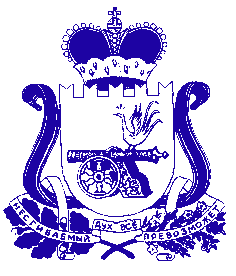 СОВЕТ ДЕПУТАТОВ ЛЕХМИНСКОГО  СЕЛЬСКОГО ПОСЕЛЕНИЯ ХОЛМ-ЖИРКОВСКОГО РАЙОНА СМОЛЕНСКОЙ ОБЛАСТИР Е Ш Е Н И Еот 23.12.2022г.                                 №  46О внесении изменений и дополнений в Устав Лехминского сельского поселения    Холм-Жирковского района Смоленской областиПринято Советом  депутатов   Лехминского сельского поселенияХолм-Жирковского района Смоленской области23.12.2022 годаВ целях приведения Устава Лехминского сельского поселения    Холм-Жирковского района Смоленской области в соответствие с Федеральным законом от 6 октября 2003 № 131-ФЗ «Об общих принципах организации местного самоуправления в Российской Федерации» (с изменениями и дополнениями), Совет депутатов Лехминского сельского поселения Холм-Жирковского района Смоленской областиР Е Ш И Л:1. Внести в Устав Лехминского сельского поселения Холм-Жирковского района Смоленской области (в редакции решений Совета депутатов Лехминского сельского поселения Холм-Жирковского района Смоленской области от 14.10.2020 № 37, от 28.05.2021 №13), следующие изменения:часть 1 статьи 7 изложить в следующей редакции:«1. Изменение границ сельского поселения, преобразование сельского поселения осуществляется областным законом в соответствии с требованиями, предусмотренными статьями 11-13 Федерального закона «Об общих принципах организации местного самоуправления в Российской Федерации»; 	2) в статье 8: 	а) в пункте 9 части 1 слова «осуществление контроля за их соблюдением» заменить словами «осуществление муниципального контроля в сфере благоустройства, предметом которого является соблюдение правил благоустройства территории поселения, требований к обеспечению доступности для инвалидов объектов социальной, инженерной и транспортной инфраструктур и предоставляемых услуг»;  	б) в части 2: 	- пункт 2 изложить в следующей редакции: 	«2) осуществление муниципального контроля за исполнением единой теплоснабжающей организацией обязательств по строительству, реконструкции и (или) модернизации объектов теплоснабжения;»; 	- в пункте 3 слова «за сохранностью автомобильных дорог местного значения» заменить словами «на автомобильном транспорте, городском наземном электрическом транспорте и в дорожном хозяйстве»; 	- в пункте 15 слова «использования и охраны» заменить словами «охраны и использования»;  	- в пункте 19 слова «, проведение открытого аукциона на право заключить договор о создании искусственного земельного участка» исключить; 	3) в статье 10:а) часть 2 изложить в следующей редакции:«2. Организация и осуществление видов муниципального контроля регулируются Федеральным законом от 31 июля 2020 года № 248-ФЗ «О государственном контроле (надзоре) и муниципальном контроле в Российской Федерации» (далее - Федеральный закон от 31 июля 2020 года № 248-ФЗ).»;б) дополнить частью 3 следующего содержания:«3. В соответствии с частью 9 статьи 1 Федерального закона от 31 июля 2020 года № 248-ФЗ муниципальный контроль подлежит осуществлению при наличии в границах сельского поселения объектов соответствующего вида контроля»;	4) в части 7 статьи 11 слова «в избирательную комиссию муниципального образования Лехминского сельского поселения Холм-Жирковского района Смоленской области (далее – избирательная комиссия)» заменить словами «в избирательную комиссию, на которую решением избирательной комиссии Смоленской области возложено исполнение полномочий по подготовке и проведению местного референдума (далее в настоящей статье – избирательная комиссия)»;	5) часть 6 статьи 16 изложить в следующей редакции: «6. Порядок организации и проведения публичных слушаний определяется решением Совета депутатов и должен предусматривать заблаговременное оповещение жителей сельского поселения о времени и месте проведения публичных слушаний, заблаговременное ознакомление с проектом муниципального правового акта, в том числе посредством его размещения на официальном сайте Администрации Лехминского сельского поселения Холм-Жирковского района Смоленской области в информационно -телекоммуникационной сети «Интернет» (далее в настоящей статье - официальный сайт), возможность представления жителями сельского поселения своих замечаний и предложений по вынесенному на обсуждение проекту муниципального правового акта, в том числе посредством официального сайта, другие меры, обеспечивающие участие в публичных слушаниях жителей сельского поселения, опубликование (обнародование) результатов публичных слушаний, включая мотивированное обоснование принятых решений, в том числе посредством их размещения на официальном сайте.»; 	6) в части 3 статьи 26: 	а) пункт 4 признать утратившим силу; 	б) пункт 12 признать утратившим силу; 	7) в абзаце втором части 4 статьи 28 слова «в избирательную комиссию» заменить словами «в избирательную комиссию, на которую решением избирательной комиссии Смоленской области возложено исполнение полномочий по подготовке и проведению выборов в органы местного самоуправления»; 	8) в части 9 статьи 33: 	а) дополнить пунктом 3.1. следующего содержания: 	«3.1.) осуществление муниципального контроля за исполнением единой теплоснабжающей организацией обязательств по строительству, реконструкции и (или) модернизации объектов теплоснабжения;»; 	б) в пункте 16  слова «за сохранностью автомобильных дорог местного значения» заменить словами «на автомобильном транспорте, городском наземном электрическом транспорте и в дорожном хозяйстве»; 	в) пункт 30 изложить в следующей редакции: 	«30) осуществление муниципального контроля в сфере благоустройства, предметом которого является соблюдение правил благоустройства территории сельского поселения, требований к обеспечению доступности для инвалидов объектов социальной, инженерной и транспортной инфраструктур и предоставляемых услуг, организация благоустройства территории сельского поселения в соответствии с указанными правилами;»; 	г) в пункте 34 слова «использования и охраны» заменить словами «охраны и использования»; 	д) в пункте 45 слова «, проведение открытого аукциона на право заключить договор о создании искусственного земельного участка» исключить; 	9) статью 36 признать утратившей силу.	2. Настоящее решение подлежит официальному опубликованию в печатном средстве массовой информации Лехминского сельского поселения Холм-Жирковского района Смоленской области «Лехминский вестник» после его государственной регистрации в Управлении Министерства юстиции Российской Федерации по Смоленской области и вступает в силу со дня его официального опубликования, за исключением пунктов 4, 6, 7, 9 настоящего решения.	3. Пункты 4, 6, 7, 9 настоящего решения вступают в силу с 1 января 2023.Глава муниципального образованияЛехминского сельского поселенияХолм-Жирковского районаСмоленской области                                                                      Н.В. БорисоваЗарегистрированы изменения и дополнения в Устав Управлением  Министерства юстиции Российской Федерации по Смоленской области 25.01.2023г. Государственный регистрационный № RU 675233172023001.АДМИНИСТРАЦИЯ ЛЕХМИНСКОГО СЕЛЬСКОГО ПОСЕЛЕНИЯ ХОЛМ - ЖИРКОВСКОГО РАЙОНА СМОЛЕНСКОЙ ОБЛАСТИП О С Т А Н О В Л Е Н И Еот  26.01.2023г.                  № 4Об охране  линий и сооружений связина территории Лехминского сельского административного поселенияВ соответствии с требованиями Правил охраны линий и сооружений связи РФ, утвержденных Постановлением Правительства РФ  09.06.1995 года №578, Земельного кодекса РФ в целях предотвращения повреждений междугородных линий и сооружений связи, других подземных коммуникаций, руководствоваться следующим:	1. Выделение земельных участков физическим и юридическим лицам производится в строгом соответствии с Земельным кодексом РФ с обязательным согласованием со всеми владельцами подземных коммуникаций и составлением акта выбора участка. Согласование производить с Центром Эксплуатации- линейный цех   Смоленским филиалом ПАО «Ростелеком» по адресу:215010 Гагаринский р-он  Усилительный пункт (д.Сверчково) , тел.8(48135) 2-64-55, 2-64-56.	1.1 При предоставлении земель, расположенных в охранных зонах сооружений связи под сельскохозяйственные угодья, огородные и садовые участки и в других сельскохозяйственных целях органами местного самоуправления при наличии согласия предприятий, в ведении которых находятся сооружения связи, в выдаваемых документах о правах на земельные участки в обязательном порядке делается отметка о наличии на участке зон с особыми условиями использования.	2. Руководителям учреждений  и организаций, физическим лицам, фермерам, председателям садоводческо-огородных товариществ, в ведении которых находятся земельные участки, запрещается проведение любых земляных работ (за исключением вспашки или перекопки  грунта не глубже 0,3м) в охранной зоне кабельных линий связи осуществлять только после согласования с владельцами коммуникаций.2.1 Перед началом строительных и земляных работ на территории Нахимовского сельского поселения   получить ордер на производство работ в  Администрации муниципального образования пгт. Холм-Жирковский или в Администрации Лехминского сельского поселения. 2.2 Совместно с представителем Центра эксплуатации-линейный цех  Смоленским филиалом ПАО «Ростелеком»  на картах (планах) землепользования нанести кабельные линии связи.3. Владельцам землеройной техники не выделять механизмы строительным организациям, физическим лицам без наличия у них согласования с владельцами коммуникаций.	4. Владельцев земельных участков с особыми условиями использования при оформлении документов на право владение землёй предупреждать о беспрепятственном допуске работников предприятия связи для технико-эксплутационного обслуживания и ремонта линий связи.	5. Контроль за выполнением настоящего постановления оставляю за собой. Глава муниципального образованияЛехминского сельского поселенияХолм-Жирковского района Смоленской области                                                                         Н.В.БорисоваГазета«Лехминский вестник» № 27 (47)  от  02.02.2023 года. Тираж 12 экз. 4-х страницах)Распространяется бесплатно.Учредители:Совет депутатов Лехминского сельского поселения Холм-Жирковского района Смоленской области,Администрация Лехминского сельского поселения Холм-Жирковского района Смоленской областиНаш адрес:215653 Смоленская область, Холм-Жирковский район, д. Лехмино, пер. Центральный, дом 2.Эл.адрес: molehmino@yandex.ruТелефон/ факс: 8(48139) 2-42-41Номер подготовили: Л.А. Федотова; С.И.ДанилковичНомер подготовили: Л.А. Федотова; С.И.ДанилковичНомер подготовили: Л.А. Федотова; С.И.Данилкович